State the problem – Find a problem that can be testedGather information – Research the problem you have found to try to create an experimentForm a hypothesis – If then statement that predicts how an experiment you created will turn out.Perform an Experiment – Test the hypothesis and collect data by making observations.Analyze data – look at the data you have collected and organize it to be able to come to a conclusionConclusion – Accept or reject your hypothesis using the data collected during the experiment.BeakerMeter Stick/ RulerTriple beam balanceDigital balanceThermometerGlovesGogglesLab CoatPipetteGraduated CylindersFood:  no food or water should be brought to lab and especially eaten or consumedAccident: all accidents should be reported to the teacher immediatelyDress Code:  Do not wear baggy clothing and all hair and items that do hang should be pulled up and removed from any items being used for lab Data – Information you collect when you observe somethingHypothesis -  suggested answer to a question or problemControl – experiment in which all the conditions except one are kept constantVariable – anything that can affect the outcome of an experimentTheory – set of hypothesis that have been supported by testing over and over again.Scientific method – Method used by scientist in order to solve problems and create experiment for research.  Law – is a statement based on repeated experimental observations that describes some aspect of the universeMeniscus – curve at the surface of a liquid in a thin tube.  UNIT -  amount used to measure somethingModel -  tool scientist use to represent an object or processAtmosphere – The envelope of gases that surround the earthHydrosphere  - part of earth this is water.Lithosphere -  The solid part of the earth.  Biosphere -  The part of the lithosphere, hydrosphere and atmosphere that is occupied by living organisms You may draw this on the back of the study guide.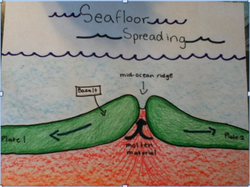 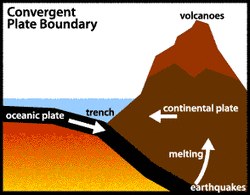 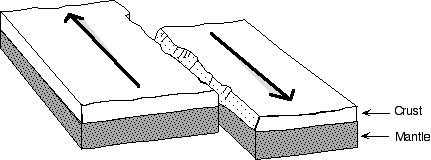 Hot spot – place where magma reaches the surface of a tectonic plateContinental drift - theory that the continents were at one or more time a single giant landmass that later broke apart and drifted to the positions they are in today. Pangaea – The single giant landmass, or continent , that later broke apartConvection current -  movement of a gas or liquid caused by changes in temperaturePlate boundary – place where two plates meetRift valley – flat area between two ridges that is formed by spreading platesSeafloor spreading – process that forms new seafloor.Subduction zone  - place where old oceanic crust is forced back down into a n ocean trench.  Theory of plate tectonics – Theory that earth’s crust is broken into plates that float on the upper part of the mantle.Trench – underwater landform resembling a canyon.Mid ocean ridge - underwater landform resembling a mountain on land.Pangaea4.6 billionTrenchesMountain is formedEarthquakeMesosaurusAfricaOceanic crustMid ocean ridges is where new oceanic crust is being made by the process of sea-floor spreading and subductions zones allows for the crust to be forced back down into the mantle and be recycled.  Since this is true the earth is able to remain the same size as there is always new crust being made and old crust being recycled.  The san Andrea’s fault was created by the pressure that affects the crust.  This pressure comes from the convection currents of magma within the mantle.  High pressure causes rocks to break and move.  Fractured rock layers that move are known as faults and ones that slide past each other are familiarized with frequent earthquake activity.  This is how the san Andrea’s fault is explained by the theory of plate tectonics.  The Earth’s crust is broken into plates and float on the mantle for the same reason. PressureSharp and pointy and high elevationMountain systemLavaAnticline – Upward Fold in rockSyncline-  Downward fold in rockFracture – Break in rockFault – Break in earth’s crust where movement occursVolcanism – any movement of magma within the earth’s crustLava – molten rock once it has reached the surface of earth’s crustVolcano – vent and the volcanic material around itCrater – pit at the top of a volcanoCaldera-  large hole that forms when the roof of a magma dome has collapsed back in on itselfShield volcano – volcanic cone made up of layers of hardened rock – that oozed for milesCinder cone – volcanic cone made up of rock particles and dust and ashComposite cone -  (STRATOVOLCANO)  volcanic cone made up of alternating layers of hardened rock and rock particles dust and ash. Anticline-upward fold		syncline-downward foldFracture-crack		fault-crack with movementFolded mountain-layers are squeezed		fault block-chunks of rock are pushed togetherConvergent-comes together		divergent-pulls apartNormal-vertical		strike slip-horizontalOld mountain-rounded, broad		young mountain-steep, jaggedPlain-flat area right above sea level	plateau-elevated flat areaVolcanic-formed by eruptions	dome-foldedSubduction zone-convergent		mid ocean ridge-divergentInner core-solid		outer core-liquid